الفهم القرائي							 (5 درجات)ولد الأمير سعود بن فيصل بن عبد العزيز آل سعود عام 1358  هـ  في مدينة الطائف وتوفي -رحمه الله- عام 1436 هـ في العشر الأواخر من رمضان.	  اشتهر -رحمه الله- بالنباهة والذكاء منذ صغره، وكان متفوقًا في دراسته التي بدأها في مدرسة الأمراء في الطائف، وبعدها انتقل لإكمال دراسته في الولايات المتحدة الأمريكية وتخصص في الاقتصاد السياسي. 							                     عمل الأمير سعود بعد عودته للمملكة في وزارة البترول والثروة المعدنية، وفي عام 1975 م عينه الملك خالد - رحمه الله - وزيرًا للخارجية، لتبدأ رحلة كفاح استمرت أربعين عامًا، عمل فيها مخلصًا لدينه، و مليكه، ووطنه، وكان محط أنظار العالم؛ لما يملكه من حنكة سياسية اسره.			    يقول الأمير سلطان بن سلمان: نستطيع أن نصف الأمير سعود الفيصل برجل السلام، ورجل المهام الجسام، ورجل الإنجازات الحاسمة وجميع الملفات التي تولاها تشهد له بذلك سواءً كانت هذه القضايا على مستوى الوطن، أو العالم بأسره، فكل قيادات العالم يعرفون جيدًا هذا الرجل، والأدوار الجسام التي قام بها لصالح تحقيق السلم والأمن في العالم.الرسم الكتابي 						(درجتان)اكتب العبارة التالية بخط الرقعة؛ مراعيًا ضوابط خط الرقعة.اجتمع لأسماء - رضي الله عنها - من خصائل الخير وشمائل الفضل وقوة البأس ما فاض حسنًا............................................................................................................................المملكة العربية السعوديةوزارة التعليم280إدارة التعليم بمحافظة القنفذةمكتب التعليم بالعرضية الجنوبيةمدرسة متوسطة النور بثريبانبسم الله الرحمن الرحيم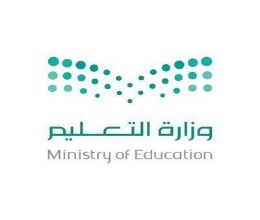 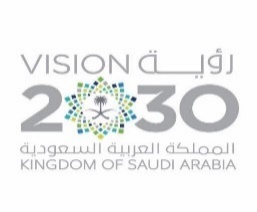 أسئلة اختبار الفترة [1] الفصل الدراسي الثاني لعام 1444 هــ